ЛЕТО с библиотекой!         Летний библиотечный  сезон стартовал 30 мая на городском празднике «Летнее чтение на все настроения» в Зоопарке и продолжился  в Международный день защиты детей различными мероприятиями вне стен библиотек  по всему городу. Во всех мероприятиях участвовали читающие семьи и дети из «групп риска».Посетителям Зоопарка было предложено  «Путешествие на литературном экспрессе» - семь библиотечных игровых площадок, посвящённых разным литературным жанрам и видам литературы: поэзия, фольклор, сказки, классическая, приключенческая,  техническая и природоведческая литература. Специальная программа была подготовлена для родителей.  Разнообразные  интеллектуальные и подвижные игры, построенные на литературных сюжетах, знакомили с возможностями  широкого выбора  направлений чтения в детских библиотеках города,  создавали соревновательный азарт между детьми и взрослыми.	В течение двух часов работы библиотечные площадки посетили более шестисот человек. Многие родители именно на празднике в Зоопарке впервые с удивлением открывают для себя возможности детских библиотек, знакомятся с новой детской литературой и задумываются о том, как и почему необходимо организовывать чтение своих детей. 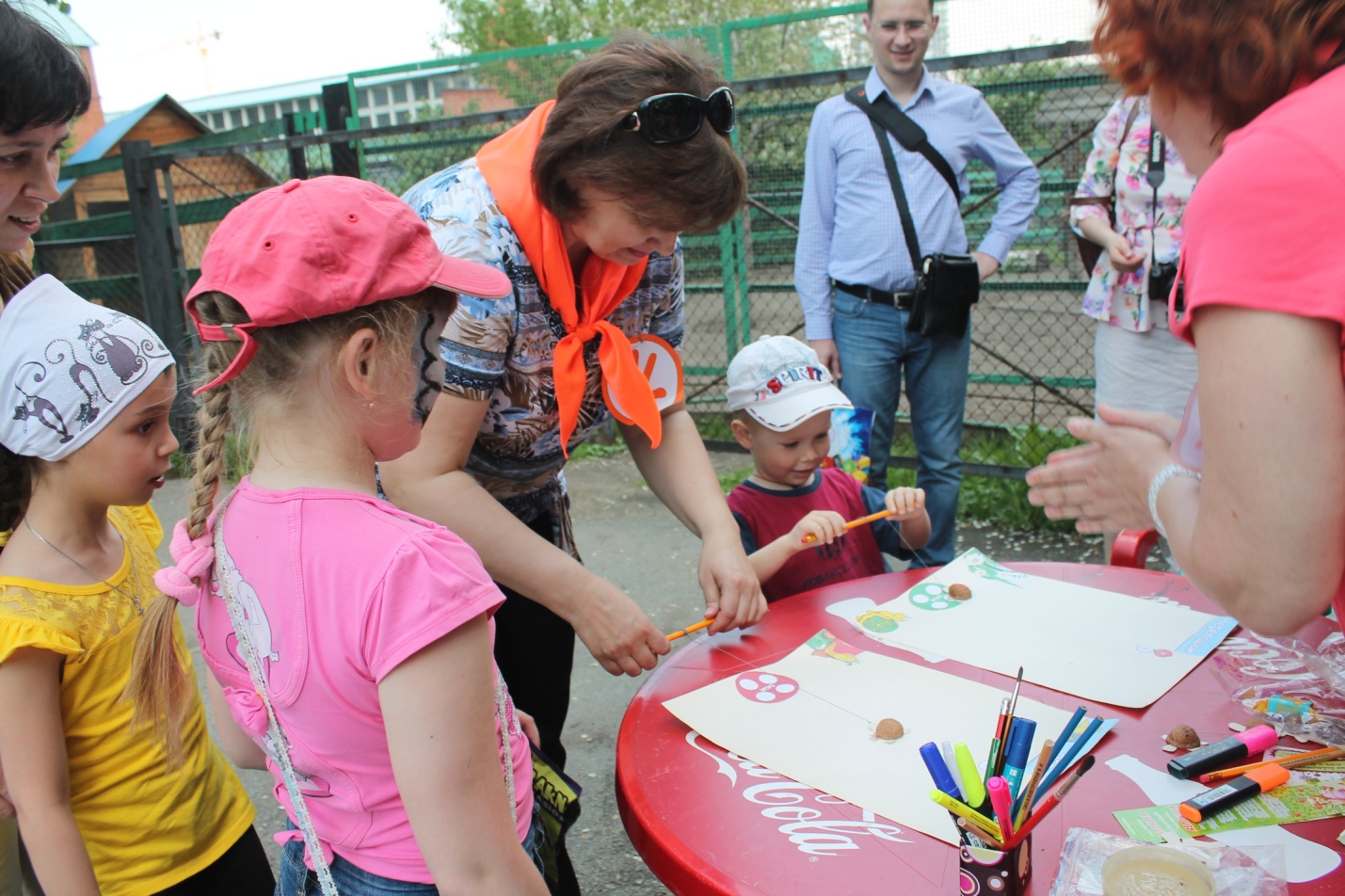            Праздники двора при финансовой поддержке депутата райсовета Советского района  Зайцева М. В. организовала детская библиотека №2. Для детей и родителей работали три площадки:  спортивная, литературная, музыкальная. Фестиваль «Район читающий» провели библиотеки Ленинского района. Для гостей фестиваля были открыты  Бюро литературного туризма, Детективное агентство, Сказочное фотоателье, Сувенирная лавка, проведен мастер-класс «Оригами всем на радость». Работал Играй-городок для больших и маленьких.  Игровую программу «Пусть всегда будет детство!» на центральной аллее   на улице Б. Хмельницкого  предложила жителям Металлургического района детская библиотека №1: весёлые литературные викторины, игры, главный приз за эрудицию  - посещение  аква-гримм мастерской Кота Учёного главного «сотрудника» библиотеки. Большой День Игры  на Бульваре Славы – Праздник «Яркие краски ЛЕТА!» вместе с ЦДБ им. Пушкина провела Центральная детская библиотека им. А.М. Горького. Здесь «гвоздём программы» стал кукольный спектакль «Серый волк в красной шапочке»  в исполнении библиотечных артистов. На празднике в Зоопарке побывали более 500 детей и взрослых. Открытые библиотечные площадки посетили более 2000 . Все мероприятия в формате «библиотека без стен»  направлены на формирование в городе социальной среды, дружественной детям и профилактику детского неблагополучия. 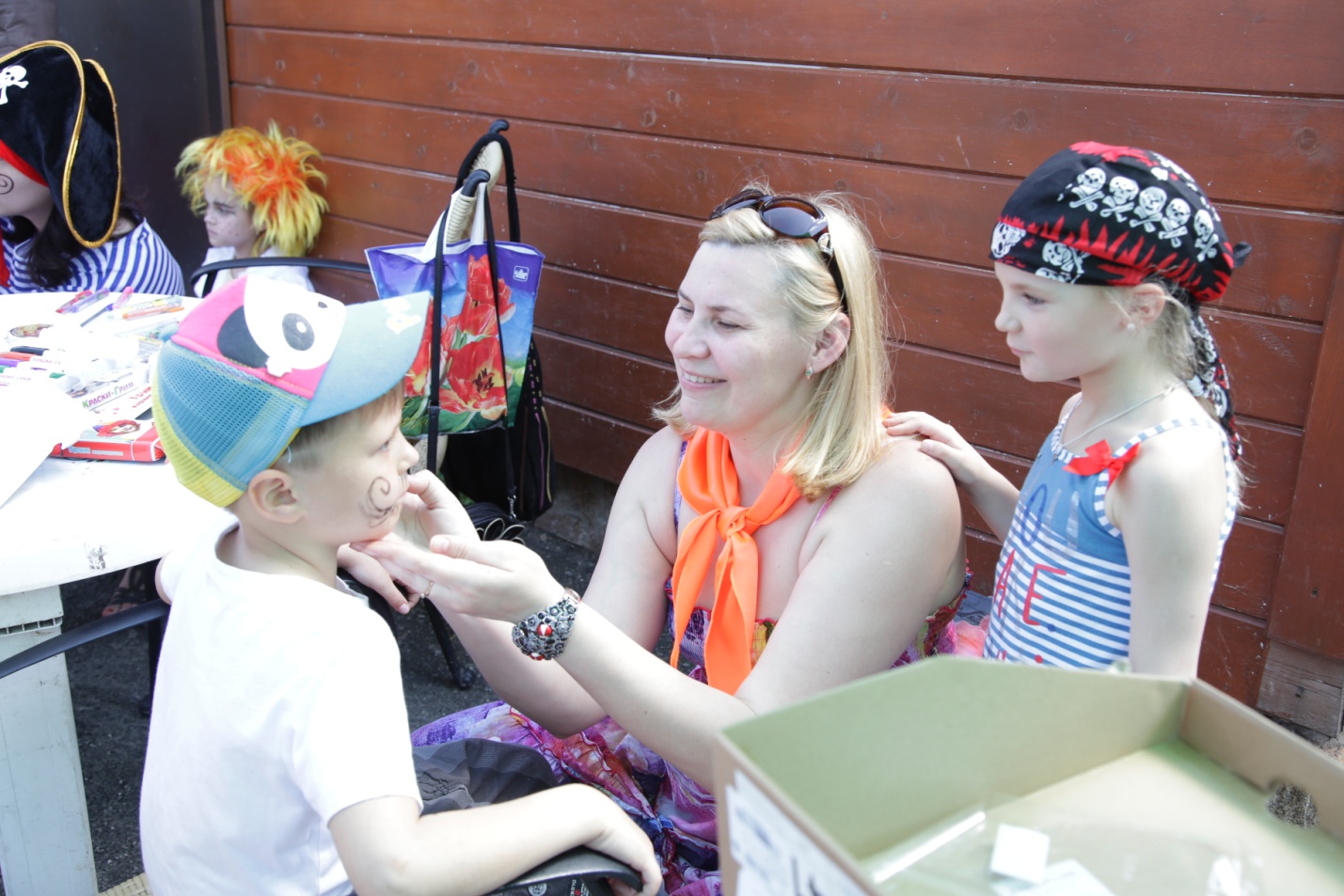 